Quarter 1 Family EventsSupport for FamiliesThe following supports may be available to families during family engagement events: Childcare and transportation Events offered during flexible times Interpreters (upon request) Interpretes disponibles si se necesitanSHARED DECISION MAKING AND INFORMATION SHARINGAll Title I schools engage families in the shared decision making process. Schools also provide families with information to understand and support student academic achievement standards. All families will be invited to:Work with school staff to develop the Family Engagement Compact and provide ongoing feedback for compact revisions.Provide input and feedback on the school’s Title I family engagement budget.Share information for school staff professional learning topics on how to effectively communicate and work with families as equal partners.Participate on the School Progress Team to plan, review and improve the School Progress Plan (SPP).Offer comments and/or express concerns about the School Progress Plan. Attend the Annual Title I Parent/Family Meeting.School staff will be accessible to parents via conferences, email, or phone between 8:30 a.m. and 3:30 p.m.2020-2021 Title I Family Engagement CompactBattle Grove Elementary2020-2021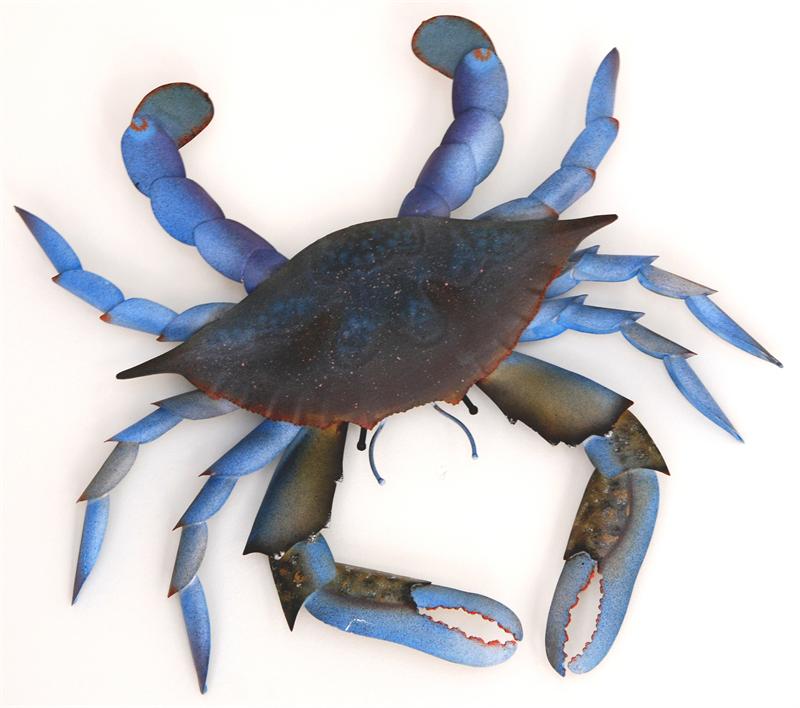 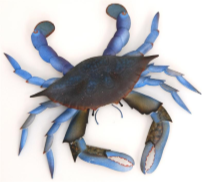 Home of the Blue CrabsPrincipal:  Kristi EnriquezAssistant Principal(s): Ann Marie Glinowiecki7828 St. Patricia LaneBaltimore, MD 21222410-887-7500BCPS Board Policy and Rule 1270 The Board of Education of Baltimore County (Board) recognizes that schools, parents, families and communities must collaborate to support academic achievement, ensuring that every student is prepared for college and career opportunities. Baltimore County Public Schools (BCPS) promotes meaningful partnerships among schools, parents, family caregivers, and the community at large.Schoolwide FocusSchool Progress Plan Strategic InitiativesReadingDevelop student’s ability to decode words, analyze word parts, and write and recognize wordsMathematicsDeepen understanding, apply, and reflect upon the eight effective mathematics teaching practices from Principles to ActionClimateTo build classroom communities and authentic relationships with students that are warm, positive, and welcoming with clear rules and procedures. academic goals and key actionsAt HomeFamilies will:Encourage daily reading at home, and talk with your child about what he/she is reading. Encourage students to determine the most efficient strategy when solving math problems.Discuss with your child how to resolve conflicts with other students and/or adults in a positive way. Review homework assignments, classwork assignments and BCPS One for student grades weekly.Try to attend or send a representative to attend family events.At SchoolStudents will:Boost reading skills by selecting level appropriate and challenging reading materials.Compare and determine the most effective strategies for solving problems in math.Resolve conflicts in a positive manner using strategies taught at school and at home. Tell a family member something new you learned in school each week. Complete classroom and homework assignments. Bring home communications from school.At SchoolThe school will:Treat students, parents and family members with respect. Provide professional learning sessions for school staff on how to develop partnerships and regularly communicate effectively with parents/families about student progress and school programs. Offer family workshops and resources that to reinforce learning at home.Provide high-quality instruction using strategies that have proven to be successful.Provide families with information regarding BCPS and state curriculum and assessments.Build partnerships with outside agencies and businesses to provide additional resources for families. Provide conference availability times to parents/families for conferences on November 22, 2019Provide volunteer opportunities.Distribute the Right to Know letter to all families.